ПРОЕКТ 
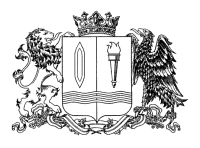 Ивановская областьФурмановский муниципальный районСОВЕТ ФУРМАНОВСКОГО ГОРОДСКОГО ПОСЕЛЕНИЯЧетвертого созываРЕШЕНИЕот                   .2021                                                                                                               №  Об утверждении отчета об исполнении бюджета Фурмановского городского поселении Фурмановского муниципального района за 2020 годВ соответствии с Положением о бюджетном процессе Фурмановского городского поселения, Совет Фурмановского городского поселения РЕШИЛ:1. Утвердить отчет об исполнении бюджета Фурмановского городского поселения за 2020 год:- по доходам в сумме 295 367 457,67 руб. (Приложение 1);  - по расходам в сумме  278 875 404,12 руб. (Приложение 2, 3);- профицит бюджета в сумме 16 492 053,55 руб. (Приложение 4).2. Утвердить отчет об исполнении бюджета Фурмановского городского поселения за 2020 год по муниципальным программам (подпрограммам) и непрограммным направлениям деятельности (Приложение 5).3. Утвердить отчет об использовании средств резервного фонда  Фурмановского городского поселения за 2020 год (Приложение 6).  4. Настоящее решение опубликовать в официальном источнике опубликования муниципальных правовых актов и иной официальной информации Совета Фурмановского городского поселения «Городской вестник» и сети «Интернет».5. Контроль за исполнением настоящего решения возложить на комиссию Совета поселения по бюджету, финансово-экономическим вопросам и налоговой политике.6.  Настоящее решение вступает в силу с момента принятия.Глава Фурмановского городского поселения                                                                                         Т. Н. Смирнова Исполнение  бюджета Фурмановского городского поселения по кодам классификации доходов бюджетовза 2020 годИсполнение бюджета Фурмановского городского поселения за 2020 год. Источники внутреннего финансирования дефицита бюджета Фурмановского городского поселения на 2020 годПриложение 6к решению СоветаФурмановского городского поселения                                    от ______.2021 № ___                                                                                                                                                                                         Отчет об использовании средстврезервного фонда Фурмановского городского поселения за 2020 годаПриложение 1    к решению Совета Фурмановского городского поселенияот  ______2021 №___Код классификации доходов бюджетов Российской ФедерацииНаименование доходовНаименование доходовСумма, руб.Сумма, руб.Код классификации доходов бюджетов Российской ФедерацииНаименование доходовНаименование доходовПлан на 2020 годИсполнение за 2020 год000 1 00 00000 00 0000 000Налоговые и неналоговые доходыНалоговые и неналоговые доходы152 730 787,81162 796 224,05000 1 01 00000 00 0000 000Налоги на прибыль, доходыНалоги на прибыль, доходы122 201 715,97130 306 422,55000 1 01 02000 01 0000 110Налог на доходы физических лицНалог на доходы физических лиц122 201 715,97130 306 422,55000 1 01 02010 01 0000 110Налог на доходы физических лиц с доходов, источником которых является налоговый агент, за исключением доходов, в отношении которых исчисление и уплата налога осуществляются в соответствии со  статьями 227, 227.1 и 228 Налогового кодекса Российской ФедерацииНалог на доходы физических лиц с доходов, источником которых является налоговый агент, за исключением доходов, в отношении которых исчисление и уплата налога осуществляются в соответствии со  статьями 227, 227.1 и 228 Налогового кодекса Российской Федерации120 781 215,97129 083 187,53182 1 01 02010 01 0000 110Налог на доходы физических лиц с доходов, источником которых является налоговый агент, за исключением доходов, в отношении которых исчисление и уплата налога осуществляются в соответствии со  статьями 227, 227.1 и 228 Налогового кодекса Российской ФедерацииНалог на доходы физических лиц с доходов, источником которых является налоговый агент, за исключением доходов, в отношении которых исчисление и уплата налога осуществляются в соответствии со  статьями 227, 227.1 и 228 Налогового кодекса Российской Федерации120 781 215, 97129 083 187,53000 1 01 02020 01 0000 110Налог на  доходы физических  лиц с доходов, полученных от осуществления  деятельности физическими лицами, зарегистрированными    в качестве индивидуальных предпринимателей,  нотариусов,  занимающихся частной практикой, адвокатов,  учредивших адвокатские  кабинеты, и других лиц,  занимающихся  частной практикой  в соответствии со статьей 227  Налогового кодекса Российской ФедерацииНалог на  доходы физических  лиц с доходов, полученных от осуществления  деятельности физическими лицами, зарегистрированными    в качестве индивидуальных предпринимателей,  нотариусов,  занимающихся частной практикой, адвокатов,  учредивших адвокатские  кабинеты, и других лиц,  занимающихся  частной практикой  в соответствии со статьей 227  Налогового кодекса Российской Федерации800 000681 755,72182 1 01 02020 01 0000 110Налог на  доходы физических  лиц с доходов, полученных от осуществления  деятельности физическими лицами, зарегистрированными    в качестве индивидуальных предпринимателей,  нотариусов,  занимающихся частной практикой, адвокатов,  учредивших адвокатские  кабинеты, и других лиц,  занимающихся  частной практикой  в соответствии со статьей 227  Налогового кодекса Российской ФедерацииНалог на  доходы физических  лиц с доходов, полученных от осуществления  деятельности физическими лицами, зарегистрированными    в качестве индивидуальных предпринимателей,  нотариусов,  занимающихся частной практикой, адвокатов,  учредивших адвокатские  кабинеты, и других лиц,  занимающихся  частной практикой  в соответствии со статьей 227  Налогового кодекса Российской Федерации800 000681 755,72000 1 01 02030 01 0000 110Налог на доходы физических лиц с доходов, полученных физическими лицами в соответствии со статьей  228 Налогового кодекса Российской ФедерацииНалог на доходы физических лиц с доходов, полученных физическими лицами в соответствии со статьей  228 Налогового кодекса Российской Федерации620 500541 479,30182 1 01 02030 01 0000 110Налог на доходы физических лиц с доходов, полученных физическими лицами в соответствии со статьей  228 Налогового кодекса Российской ФедерацииНалог на доходы физических лиц с доходов, полученных физическими лицами в соответствии со статьей  228 Налогового кодекса Российской Федерации620 500541 479,30000 1 03 00000 00 0000 000Налоги на товары (работы, услуги), реализуемые на территории Российской ФедерацииНалоги на товары (работы, услуги), реализуемые на территории Российской Федерации2 933 9652 880 081,86000 1 03 02000 01 0000 110Акцизы по подакцизным товарам (продукции), производимым на территории Российской ФедерацииАкцизы по подакцизным товарам (продукции), производимым на территории Российской Федерации2 933 9652 880 081,86000 1 03 02231 01 0000 110Доходы от уплаты акцизов на дизельное топливо, подлежащие распределению между бюджетами субъектов Российской Федерации и местными бюджетами с учетом установленных дифференцированных нормативов отчислений в местные бюджеты (по нормативам, установленным Федеральным законом о федеральном бюджете в целях формирования дорожных фондов субъектов Российской Федерации)Доходы от уплаты акцизов на дизельное топливо, подлежащие распределению между бюджетами субъектов Российской Федерации и местными бюджетами с учетом установленных дифференцированных нормативов отчислений в местные бюджеты (по нормативам, установленным Федеральным законом о федеральном бюджете в целях формирования дорожных фондов субъектов Российской Федерации)1 377 6601 328 402,48100 1 03 02231 01 0000 110Доходы от уплаты акцизов на дизельное топливо, подлежащие распределению между бюджетами субъектов Российской Федерации и местными бюджетами с учетом установленных дифференцированных нормативов отчислений в местные бюджеты (по нормативам, установленным Федеральным законом о федеральном бюджете в целях формирования дорожных фондов субъектов Российской Федерации)Доходы от уплаты акцизов на дизельное топливо, подлежащие распределению между бюджетами субъектов Российской Федерации и местными бюджетами с учетом установленных дифференцированных нормативов отчислений в местные бюджеты (по нормативам, установленным Федеральным законом о федеральном бюджете в целях формирования дорожных фондов субъектов Российской Федерации)1 377 6601 328 402,48000 1 03 02241 01 0000 110Доходы от уплаты акцизов на моторные масла для дизельных и (или) карбюраторных (инжекторных) двигателей, подлежащие распределению между бюджетами субъектов Российской Федерации и местными бюджетами с учетом установленных дифференцированных нормативов отчислений в местные бюджеты (по нормативам, установленным Федеральным законом о федеральном бюджете в целях формирования дорожных фондов субъектов Российской Федерации) Доходы от уплаты акцизов на моторные масла для дизельных и (или) карбюраторных (инжекторных) двигателей, подлежащие распределению между бюджетами субъектов Российской Федерации и местными бюджетами с учетом установленных дифференцированных нормативов отчислений в местные бюджеты (по нормативам, установленным Федеральным законом о федеральном бюджете в целях формирования дорожных фондов субъектов Российской Федерации) 8 745,09 501,69100 1 03 02241 01 0000 110Доходы от уплаты акцизов на моторные масла для дизельных и (или) карбюраторных (инжекторных) двигателей, подлежащие распределению между бюджетами субъектов Российской Федерации и местными бюджетами с учетом установленных дифференцированных нормативов отчислений в местные бюджеты (по нормативам, установленным Федеральным законом о федеральном бюджете в целях формирования дорожных фондов субъектов Российской Федерации) Доходы от уплаты акцизов на моторные масла для дизельных и (или) карбюраторных (инжекторных) двигателей, подлежащие распределению между бюджетами субъектов Российской Федерации и местными бюджетами с учетом установленных дифференцированных нормативов отчислений в местные бюджеты (по нормативам, установленным Федеральным законом о федеральном бюджете в целях формирования дорожных фондов субъектов Российской Федерации) 8 745,09 501,69000 1 03 02251 01 0000 110Доходы от уплаты акцизов на автомобильный бензин, подлежащие распределению между бюджетами субъектов Российской Федерации  и местными бюджетами с учетом установленных дифференцированных нормативов отчислений в местные бюджеты (по нормативам, установленным Федеральным законом о федеральном бюджете в целях формирования дорожных фондов субъектов Российской Федерации) Доходы от уплаты акцизов на автомобильный бензин, подлежащие распределению между бюджетами субъектов Российской Федерации  и местными бюджетами с учетом установленных дифференцированных нормативов отчислений в местные бюджеты (по нормативам, установленным Федеральным законом о федеральном бюджете в целях формирования дорожных фондов субъектов Российской Федерации) 1 777 7901 787 074,55100 1 03 02251 01 0000 110Доходы от уплаты акцизов на автомобильный бензин, подлежащие распределению между бюджетами субъектов Российской Федерации  и местными бюджетами с учетом установленных дифференцированных нормативов отчислений в местные бюджеты (по нормативам, установленным Федеральным законом о федеральном бюджете в целях формирования дорожных фондов субъектов Российской Федерации)Доходы от уплаты акцизов на автомобильный бензин, подлежащие распределению между бюджетами субъектов Российской Федерации  и местными бюджетами с учетом установленных дифференцированных нормативов отчислений в местные бюджеты (по нормативам, установленным Федеральным законом о федеральном бюджете в целях формирования дорожных фондов субъектов Российской Федерации)1 777 7901 787 074,55000 1 03 02261 01 0000 110Доходы от уплаты акцизов на прямогонный бензин, подлежащие распределению между бюджетами субъектов Российской Федерации  и местными бюджетами с учетом установленных дифференцированных нормативов отчислений в местные бюджеты (по нормативам, установленным Федеральным законом о федеральном бюджете в целях формирования дорожных фондов субъектов Российской Федерации)Доходы от уплаты акцизов на прямогонный бензин, подлежащие распределению между бюджетами субъектов Российской Федерации  и местными бюджетами с учетом установленных дифференцированных нормативов отчислений в местные бюджеты (по нормативам, установленным Федеральным законом о федеральном бюджете в целях формирования дорожных фондов субъектов Российской Федерации)-230 230-244 896,86100 1 03 02261 01 0000 110Доходы от уплаты акцизов на прямогонный бензин, подлежащие распределению между бюджетами субъектов Российской Федерации  и местными бюджетами с учетом установленных дифференцированных нормативов отчислений в местные бюджеты (по нормативам, установленным Федеральным законом о федеральном бюджете в целях формирования дорожных фондов субъектов Российской Федерации)Доходы от уплаты акцизов на прямогонный бензин, подлежащие распределению между бюджетами субъектов Российской Федерации  и местными бюджетами с учетом установленных дифференцированных нормативов отчислений в местные бюджеты (по нормативам, установленным Федеральным законом о федеральном бюджете в целях формирования дорожных фондов субъектов Российской Федерации)-230 230-244 896,860001 06 00000 00 0000 000Налоги на имуществоНалоги на имущество22 248 50023 501 721,92000 1 06 01000 00 0000 000Налог на имущество физических лицНалог на имущество физических лиц7 700 0008 378 576,44000 1 06 01030 13 0000 110Налог на имущество физических лиц, взимаемый по ставкам, применяемым к объектам налогообложения, расположенным в границах городских поселенийНалог на имущество физических лиц, взимаемый по ставкам, применяемым к объектам налогообложения, расположенным в границах городских поселений7 700 0008 378 576,44182 1 06 01030 13 0000 110Налог на имущество физических лиц, взимаемый по ставкам, применяемым к объектам налогообложения, расположенным в границах городских поселенийНалог на имущество физических лиц, взимаемый по ставкам, применяемым к объектам налогообложения, расположенным в границах городских поселений7 700 0008 378 576,44000 1 06 06000 00 0000 110Земельный налог Земельный налог 14 548 50015 123 145,48000 1 06 06030 00 0000 110Земельный налог с организацийЗемельный налог с организаций10 898 50011 340 265,08000 1 06 06033 13 0000 110Земельный налог с организаций, обладающих земельным участком, расположенным в границах городских поселений  Земельный налог с организаций, обладающих земельным участком, расположенным в границах городских поселений  10 898 50011 340 265,08182 1 06 06033 13 0000 110Земельный налог с организаций, обладающих земельным участком, расположенным в границах городских поселений  Земельный налог с организаций, обладающих земельным участком, расположенным в границах городских поселений  10 898 50011 340 265,08000 1 06 06040 00 0000 110Земельный налог с физических лицЗемельный налог с физических лиц3 650 0003 782 880,40000 1 06 06043 13 0000 110Земельный налог с физических лиц, обладающих земельным участком, расположенным в границах городских поселений Земельный налог с физических лиц, обладающих земельным участком, расположенным в границах городских поселений 3 650 0003 782 880,40182 1 06 06043 13 0000 110Земельный налог с физических лиц, обладающих земельным участком, расположенным в границах городских поселений Земельный налог с физических лиц, обладающих земельным участком, расположенным в границах городских поселений 3 650 0003 782 880,40000 1 11 00000 00 0000 000Доходы от использования имущества, находящегося в государственной и муниципальной собственности Доходы от использования имущества, находящегося в государственной и муниципальной собственности 3 389 605,533 136 168,97000 1 11 05000 00 0000 120Доходы, получаемые в виде арендной либо иной платы за передачу в возмездное пользование государственного и муниципального имущества (за исключением имущества бюджетных и автономных учреждений, а также имущества государственных и муниципальных унитарных предприятий, в том числе казенных)Доходы, получаемые в виде арендной либо иной платы за передачу в возмездное пользование государственного и муниципального имущества (за исключением имущества бюджетных и автономных учреждений, а также имущества государственных и муниципальных унитарных предприятий, в том числе казенных)1 150 000823 891,65000 1 11 05010 00 0000 120Доходы, получаемые в виде арендной платы за земельные участки, государственная собственность на которые не разграничена, а также средства от продажи права на заключение договоров аренды указанных земельных участковДоходы, получаемые в виде арендной платы за земельные участки, государственная собственность на которые не разграничена, а также средства от продажи права на заключение договоров аренды указанных земельных участков1 150 000823 891,65000 1 11 05013 13 0000 120Доходы, получаемые в виде арендной платы за земельные участки, государственная собственность на которые не разграничена и которые расположены в границах городских поселений, а также средства от продажи права на заключение договоров аренды указанных земельных участковДоходы, получаемые в виде арендной платы за земельные участки, государственная собственность на которые не разграничена и которые расположены в границах городских поселений, а также средства от продажи права на заключение договоров аренды указанных земельных участков1 150 000823 891,65001 1 11 05013 13 0000 120Доходы, получаемые в виде арендной платы за земельные участки, государственная собственность на которые не разграничена и которые расположены в границах городских поселений, а также средства от продажи права на заключение договоров аренды указанных земельных участковДоходы, получаемые в виде арендной платы за земельные участки, государственная собственность на которые не разграничена и которые расположены в границах городских поселений, а также средства от продажи права на заключение договоров аренды указанных земельных участков1 150 000823 891,65000 1 11 09000 00 0000 120Прочие доходы от использования имущества и прав, находящихся в государственной и муниципальной собственности (за исключением имущества бюджетных и автономных учреждений, а также имущества государственных и муниципальных унитарных предприятий, в том числе казенных)Прочие доходы от использования имущества и прав, находящихся в государственной и муниципальной собственности (за исключением имущества бюджетных и автономных учреждений, а также имущества государственных и муниципальных унитарных предприятий, в том числе казенных)2 239 605,532 312 277,32000 1 11 09040 00 0000 120Прочие поступления от использования имущества, находящегося в государственной и муниципальной собственности (за исключением имущества бюджетных и автономных учреждений, а также имущества государственных и муниципальных унитарных предприятий, в том числе казенных)Прочие поступления от использования имущества, находящегося в государственной и муниципальной собственности (за исключением имущества бюджетных и автономных учреждений, а также имущества государственных и муниципальных унитарных предприятий, в том числе казенных)2 239 605,532 312 277,32000 1 11 09045 13 0000 120Прочие поступления от использования имущества, находящегося в собственности городских поселений (за исключением имущества муниципальных бюджетных и  автономных учреждений, а также имущества муниципальных унитарных предприятий, в том числе казенных): плата за наем муниципальных жилых помещенийПрочие поступления от использования имущества, находящегося в собственности городских поселений (за исключением имущества муниципальных бюджетных и  автономных учреждений, а также имущества муниципальных унитарных предприятий, в том числе казенных): плата за наем муниципальных жилых помещений2 239 605,532 312 277,32007 1 11 09045 13 0400 120Прочие поступления от использования имущества, находящегося в собственности городских поселений (за исключением имущества муниципальных бюджетных и  автономных учреждений, а также имущества муниципальных унитарных предприятий, в том числе казенных): плата за наем муниципальных жилых помещенийПрочие поступления от использования имущества, находящегося в собственности городских поселений (за исключением имущества муниципальных бюджетных и  автономных учреждений, а также имущества муниципальных унитарных предприятий, в том числе казенных): плата за наем муниципальных жилых помещений2 100 0002 113 977,82007 1 11 09045 13 0500 120Прочие поступления от использования имущества, находящегося в собственности городских поселений (за исключением имущества муниципальных бюджетных и  автономных учреждений, а также имущества муниципальных унитарных предприятий, в том числе казенных): прочие поступления от использования имуществаПрочие поступления от использования имущества, находящегося в собственности городских поселений (за исключением имущества муниципальных бюджетных и  автономных учреждений, а также имущества муниципальных унитарных предприятий, в том числе казенных): прочие поступления от использования имущества139 605,53198 299,50000 1 13 00000 00 0000 000Доходы от оказания платных услуг (работ) и компенсации затрат государстваДоходы от оказания платных услуг (работ) и компенсации затрат государства813 551,201 250 015,18000 1 13 01000 00 0000 130Доходы от оказания платных услуг (работ)Доходы от оказания платных услуг (работ)      19 644,1516 850000 1 13 01990 00 0000 130Прочие доходы от оказания платных услуг (работ)Прочие доходы от оказания платных услуг (работ)      19 644,1516 850000 1 13 01995 13 0000 130Прочие доходы от оказания платных услуг (работ) получателями средств бюджетов городских поселенийПрочие доходы от оказания платных услуг (работ) получателями средств бюджетов городских поселений19 644,1516 850004 1 13 01995 13 0000 130Прочие доходы от оказания платных услуг (работ) получателями средств бюджетов городских поселенийПрочие доходы от оказания платных услуг (работ) получателями средств бюджетов городских поселений15 394,1512 600008 1 13 01995 13 0000 130Прочие доходы от оказания платных услуг (работ) получателями средств бюджетов городских поселенийПрочие доходы от оказания платных услуг (работ) получателями средств бюджетов городских поселений4 2504 250000 1 13 02000 00 0000 130Доходы от компенсации затрат государстваДоходы от компенсации затрат государства793 907,051 233 165,18000 1 13 02060 00 0000 130Доходы, поступающие в порядке возмещения расходов, понесенных в связи с эксплуатацией имуществаДоходы, поступающие в порядке возмещения расходов, понесенных в связи с эксплуатацией имущества000 1 13 02065 13 0000 130Доходы, поступающие в порядке возмещения расходов, понесенных в связи с эксплуатацией имущества городских поселенийДоходы, поступающие в порядке возмещения расходов, понесенных в связи с эксплуатацией имущества городских поселений589 748,52589 748,52007 1 13 02065 13 0000 130Доходы, поступающие в порядке возмещения расходов, понесенных в связи с эксплуатацией имущества городских поселенийДоходы, поступающие в порядке возмещения расходов, понесенных в связи с эксплуатацией имущества городских поселений589 748,52589 748,52000 1 13 02990 00 0000 130Прочие доходы от компенсации затрат государстваПрочие доходы от компенсации затрат государства204 158,53643 416,66007 1 13 02995 13 0000 130Прочие доходы от компенсации затрат бюджетов городских поселенийПрочие доходы от компенсации затрат бюджетов городских поселений204 158,53643 416,66000 1 14 00000 00 0000 000Доходы от продажи материальных и нематериальных активовДоходы от продажи материальных и нематериальных активов920 0001 500 346,58000 1 14 06000 00 0000 430Доходы от продажи земельных участков, находящихся в государственной и муниципальной собственностиДоходы от продажи земельных участков, находящихся в государственной и муниципальной собственности800 0001 358 400,88000 1 14 06010 00 0000 430Доходы от продажи земельных участков, государственная собственность на которые не разграниченаДоходы от продажи земельных участков, государственная собственность на которые не разграничена800 0001 358 400,88000 1 14 06013 13 0000 430Доходы от продажи земельных участков, государственная собственность  на которые не  разграничена  и которые расположены  в границах городских поселенийДоходы от продажи земельных участков, государственная собственность  на которые не  разграничена  и которые расположены  в границах городских поселений800 0001 358 400,88001 1 14 06013 13 0000 430Доходы от продажи земельных участков, государственная собственность  на которые не  разграничена  и которые расположены  в границах городских поселенийДоходы от продажи земельных участков, государственная собственность  на которые не  разграничена  и которые расположены  в границах городских поселений800 0001 358 400,88000 1 14 06300 00 0000 430Плата за увеличение площади земельных участков, находящихся в частной собственности, в результате перераспределения таких земельных участков и земель (или) земельных участков, находящихся в государственной или муниципальной собственностиПлата за увеличение площади земельных участков, находящихся в частной собственности, в результате перераспределения таких земельных участков и земель (или) земельных участков, находящихся в государственной или муниципальной собственности120 000141 945,70000 1 14 06310 00 0000 430Плата за увеличение площади земельных участков, находящихся в частной собственности, в результате перераспределения таких земельных участков и земель (или) земельных участков, государственная собственность на которые не разграниченаПлата за увеличение площади земельных участков, находящихся в частной собственности, в результате перераспределения таких земельных участков и земель (или) земельных участков, государственная собственность на которые не разграничена120 000141 945,70000 1 14 06313 13 0000 430Плата за увеличение площади земельных участков, находящихся в частной собственности, в результате перераспределения таких земельных участков и земель (или) земельных участков, государственная собственность на которые не разграничена и которые расположены в границах городских поселенийПлата за увеличение площади земельных участков, находящихся в частной собственности, в результате перераспределения таких земельных участков и земель (или) земельных участков, государственная собственность на которые не разграничена и которые расположены в границах городских поселений120 000141 945,70001 1 14 06313 13 0000 430Плата за увеличение площади земельных участков, находящихся в частной собственности, в результате перераспределения таких земельных участков и земель (или) земельных участков, государственная собственность на которые не разграничена и которые расположены в границах городских поселенийПлата за увеличение площади земельных участков, находящихся в частной собственности, в результате перераспределения таких земельных участков и земель (или) земельных участков, государственная собственность на которые не разграничена и которые расположены в границах городских поселений120 000141 945,70000 1 16 00000 00 0000 000Штрафы, санкции, возмещение ущербаШтрафы, санкции, возмещение ущерба223 450,11221 466,99000 1 16 07010 13 0000 140Штрафы, неустойки, пени, уплаченные в случае просрочки исполнения поставщиком (подрядчиком, исполнителем) обязательств, предусмотренных муниципальным контрактом, заключенным муниципальным органом, казенным учреждением городского поселенияШтрафы, неустойки, пени, уплаченные в случае просрочки исполнения поставщиком (подрядчиком, исполнителем) обязательств, предусмотренных муниципальным контрактом, заключенным муниципальным органом, казенным учреждением городского поселения8 377,488 494,36007 1 16 07010 13 0000 140Штрафы, неустойки, пени, уплаченные в случае просрочки исполнения поставщиком (подрядчиком, исполнителем) обязательств, предусмотренных муниципальным контрактом, заключенным муниципальным органом, казенным учреждением городского поселения: прочие поступления от денежных взысканий (штрафов)Штрафы, неустойки, пени, уплаченные в случае просрочки исполнения поставщиком (подрядчиком, исполнителем) обязательств, предусмотренных муниципальным контрактом, заключенным муниципальным органом, казенным учреждением городского поселения: прочие поступления от денежных взысканий (штрафов)3 648,893 765,77008 1 16 07010 13 0000 140Штрафы, неустойки, пени, уплаченные в случае просрочки исполнения поставщиком (подрядчиком, исполнителем) обязательств, предусмотренных муниципальным контрактом, заключенным муниципальным органом, казенным учреждением городского поселения: прочие поступления от денежных взысканий (штрафов)Штрафы, неустойки, пени, уплаченные в случае просрочки исполнения поставщиком (подрядчиком, исполнителем) обязательств, предусмотренных муниципальным контрактом, заключенным муниципальным органом, казенным учреждением городского поселения: прочие поступления от денежных взысканий (штрафов)4 728,594 728,59000 1 16 10032 13 0000 140Прочее возмещение ущерба, причиненного муниципальному имуществу городского поселения (за исключением имущества, закрепленного за муниципальными бюджетными (автономными) учреждениями, унитарными предприятиями)Прочее возмещение ущерба, причиненного муниципальному имуществу городского поселения (за исключением имущества, закрепленного за муниципальными бюджетными (автономными) учреждениями, унитарными предприятиями)3 339,843 339,84007 1 16 10032 13 0000 140Прочее возмещение ущерба, причиненного муниципальному имуществу городского поселения (за исключением имущества, закрепленного за муниципальными бюджетными (автономными) учреждениями, унитарными предприятиями)Прочее возмещение ущерба, причиненного муниципальному имуществу городского поселения (за исключением имущества, закрепленного за муниципальными бюджетными (автономными) учреждениями, унитарными предприятиями)3 339,843 339,84000 1 16 10123 01 0000 140Доходы от денежных взысканий (штрафов), поступающие в счет погашения задолженности, образовавшейся до 1 января 2020 года, подлежащие зачислению в бюджет муниципального образования по нормативам, действовавшим в 2019 годуДоходы от денежных взысканий (штрафов), поступающие в счет погашения задолженности, образовавшейся до 1 января 2020 года, подлежащие зачислению в бюджет муниципального образования по нормативам, действовавшим в 2019 году211 732,79209 632,79007 1 16 10123 01 0131 140Доходы от денежных взысканий (штрафов), поступающие в счет погашения задолженности, образовавшейся до 1 января 2020 года, подлежащие зачислению в бюджет муниципального образования по нормативам, действовавшим в 2019 году (доходы бюджетов городских поселений за исключением доходов, направляемых на формирование муниципального дорожного фонда, а также иных платежей в случае принятия решения финансовым органом муниципального образования о раздельном учете задолженности)Доходы от денежных взысканий (штрафов), поступающие в счет погашения задолженности, образовавшейся до 1 января 2020 года, подлежащие зачислению в бюджет муниципального образования по нормативам, действовавшим в 2019 году (доходы бюджетов городских поселений за исключением доходов, направляемых на формирование муниципального дорожного фонда, а также иных платежей в случае принятия решения финансовым органом муниципального образования о раздельном учете задолженности)111 732,79111 732,79007 1 16 10123 01 0132 140Доходы от денежных взысканий (штрафов), поступающие в счет погашения задолженности, образовавшейся до 1 января 2020 года, подлежащие зачислению в бюджет муниципального образования по нормативам, действовавшим в 2019 году (доходы бюджетов городских поселений, направляемые на формирование муниципального дорожного фонда)Доходы от денежных взысканий (штрафов), поступающие в счет погашения задолженности, образовавшейся до 1 января 2020 года, подлежащие зачислению в бюджет муниципального образования по нормативам, действовавшим в 2019 году (доходы бюджетов городских поселений, направляемые на формирование муниципального дорожного фонда)100 000100 000182 1 16 10123 01 0131 140Доходы от денежных взысканий (штрафов), поступающие в счет погашения задолженности, образовавшейся до 1 января 2020 года, подлежащие зачислению в бюджет муниципального образования по нормативам, действовавшим в 2019 году (доходы бюджетов городских поселений, направляемые на формирование муниципального дорожного фонда)Доходы от денежных взысканий (штрафов), поступающие в счет погашения задолженности, образовавшейся до 1 января 2020 года, подлежащие зачислению в бюджет муниципального образования по нормативам, действовавшим в 2019 году (доходы бюджетов городских поселений, направляемые на формирование муниципального дорожного фонда)-2 100000 2 00 00000 00 0000 000Безвозмездные поступленияБезвозмездные поступления132 644 353,35132 571 233,62000 2 02 00000 00 0000 000Безвозмездные поступления от других бюджетов бюджетной системы Российской ФедерацииБезвозмездные поступления от других бюджетов бюджетной системы Российской Федерации132 608 347,80132 535 228,07000 2 02 10000 00 0000 150Дотации бюджетам бюджетной системы Российской ФедерацииДотации бюджетам бюджетной системы Российской Федерации43 092 90743 092 907000 2 02 15001 00 0000 150Дотации на выравнивание бюджетной обеспеченностиДотации на выравнивание бюджетной обеспеченности38 063 80038 063 800000 2 02 15001 13 0000 150Дотации бюджетам городских поселений на выравнивание бюджетной обеспеченности из бюджета субъекта Российской ФедерацииДотации бюджетам городских поселений на выравнивание бюджетной обеспеченности из бюджета субъекта Российской Федерации38 063 80038 063 800007 2 02 15001 13 0000 150Дотации бюджетам городских поселений на выравнивание бюджетной обеспеченности из бюджета субъекта Российской ФедерацииДотации бюджетам городских поселений на выравнивание бюджетной обеспеченности из бюджета субъекта Российской Федерации38 063 80038 063 800000 2 02 15002 00 0000 150Дотации на поддержку мер по обеспечению сбалансированности бюджетовДотации на поддержку мер по обеспечению сбалансированности бюджетов5 029 1075 029 107000 2 02 15002 13 0000 150Дотации  бюджетам городских поселений на поддержку мер по обеспечению сбалансированности бюджетовДотации  бюджетам городских поселений на поддержку мер по обеспечению сбалансированности бюджетов5 029 1075 029 107007 2 02 15002 13 0000 150Дотации  бюджетам городских поселений на поддержку мер по обеспечению сбалансированности бюджетовДотации  бюджетам городских поселений на поддержку мер по обеспечению сбалансированности бюджетов5 029 1075 029 107000 2 02 20000 00 0000 150Субсидии бюджетам бюджетной системы Российской ФедерацииСубсидии бюджетам бюджетной системы Российской Федерации19 510 029,4019 440 521,07000 2 02 20216 00 0000 150Субсидии бюджетам на осуществление дорожной деятельности в отношении автомобильных дорог общего пользования, а также капитального ремонта и ремонта дворовых территорий многоквартирных домов, проездов к дворовым территориям многоквартирных домов населенных пунктовСубсидии бюджетам на осуществление дорожной деятельности в отношении автомобильных дорог общего пользования, а также капитального ремонта и ремонта дворовых территорий многоквартирных домов, проездов к дворовым территориям многоквартирных домов населенных пунктов7 160 511,137 091 002,80000 2 02 20216 13 0000 150Субсидии бюджетам городских поселений на осуществление дорожной деятельности в отношении автомобильных дорог общего пользования, а также капитального ремонта и ремонта дворовых территорий многоквартирных домов, проездов к дворовым территориям многоквартирных домов населенных пунктовСубсидии бюджетам городских поселений на осуществление дорожной деятельности в отношении автомобильных дорог общего пользования, а также капитального ремонта и ремонта дворовых территорий многоквартирных домов, проездов к дворовым территориям многоквартирных домов населенных пунктов7 160 511,137 091 002,80007 2 02 20216 13 0000 150Субсидии бюджетам городских поселений на осуществление дорожной деятельности в отношении автомобильных дорог общего пользования, а также капитального ремонта и ремонта дворовых территорий многоквартирных домов, проездов к дворовым территориям многоквартирных домов населенных пунктовСубсидии бюджетам городских поселений на осуществление дорожной деятельности в отношении автомобильных дорог общего пользования, а также капитального ремонта и ремонта дворовых территорий многоквартирных домов, проездов к дворовым территориям многоквартирных домов населенных пунктов7 160 511,137 091 002,80000 2 02 25555 00 0000 150Субсидии бюджетам на реализацию программ формирования современной городской средыСубсидии бюджетам на реализацию программ формирования современной городской среды4 375 597,274 375 597,27000 2 02 25555 13 0000 150Субсидии бюджетам городских поселений на реализацию программ формирования современной городской средыСубсидии бюджетам городских поселений на реализацию программ формирования современной городской среды4 375 597,274 375 597,27007 2 02 25555 13 0000 150Субсидии бюджетам городских поселений на реализацию программ формирования современной городской средыСубсидии бюджетам городских поселений на реализацию программ формирования современной городской среды4 375 597,274 375 597,27000 2 02 29900 00 0000 150Субсидии бюджетам субъектов Российской Федерации (муниципальных образований) из бюджета субъекта Российской Федерации (местного бюджета)Субсидии бюджетам субъектов Российской Федерации (муниципальных образований) из бюджета субъекта Российской Федерации (местного бюджета)150 000150 000000 2 02 29900 13 0000 150Субсидии бюджетам городских поселений из местных бюджетовСубсидии бюджетам городских поселений из местных бюджетов150 000150 000007 2 02 29900 13 0000 150Субсидии бюджетам городски х поселений из местных бюджетовСубсидии бюджетам городски х поселений из местных бюджетов150 000150 000В том числе:В том числе:007 2 02 29900 13 0000 150Субсидии бюджетам поселений Фурмановского муниципального района в целях софинансирования расходных обязательств, возникающих при выполнении полномочий органов местного самоуправления поселений по вопросам местного значения поселений на выполнение мероприятий по реализации наказов избирателей по избирательным округам Фурмановского муниципального районаСубсидии бюджетам поселений Фурмановского муниципального района в целях софинансирования расходных обязательств, возникающих при выполнении полномочий органов местного самоуправления поселений по вопросам местного значения поселений на выполнение мероприятий по реализации наказов избирателей по избирательным округам Фурмановского муниципального района150 000150 000000 2 02 29999 00 0000 150000 2 02 29999 00 0000 150Прочие субсидии7 823 9217 823 921000 2 02 29999 13 0000 150000 2 02 29999 13 0000 150Прочие субсидии бюджетам городских поселений7 823 9217 823 921007 2 02 29999 13 0000 150007 2 02 29999 13 0000 150Прочие субсидии бюджетам городских поселений7 823 9217 823 921в том числе:007 2 02 29999 13 0000 150007 2 02 29999 13 0000 150Субсидии бюджетам городских поселений на софинансирование расходов, связанных с поэтапным доведением средней заработной платы работникам культуры муниципальных учреждений культуры Ивановской области до средней заработной платы в Ивановской области6 902 0216 902 021007 2 02 29999 13 0000 150007 2 02 29999 13 0000 150Субсидии бюджетам муниципальных образований Ивановской области на укрепление материально-технической базы муниципальных учреждений культуры Ивановской области150 000150 000007 2 02 29999 13 0000 150007 2 02 29999 13 0000 150Субсидии бюджетам муниципальных образований Ивановской области на реализацию проектов развития территорий муниципальных образований Ивановской области, основанных на местных инициативах, в 2020 году516 900516 900007 2 02 29999 13 0000 150007 2 02 29999 13 0000 150Субсидии бюджетам муниципальных образований Ивановской области на реализацию проектов развития территорий муниципальных образований Ивановской области, основанных на местных инициативах, в 2020 году255 000255 000000 2 02 30000 00 0000 150000 2 02 30000 00 0000 150Субвенции бюджетам бюджетной системы Российской Федерации5 411,41 800000 2 02 35120 00 0000 150000 2 02 35120 00 0000 150Субвенции бюджетам на осуществление полномочий по составлению (изменению) списков кандидатов в присяжные заседатели федеральных судов общей юрисдикции в Российской Федерации5 411,41 800000 2 02 35120 13 0000 150000 2 02 35120 13 0000 150Субвенции бюджетам городских поселений на осуществление полномочий по составлению (изменению) списков кандидатов в присяжные заседатели федеральных судов общей юрисдикции в Российской Федерации5 411,41 800007 2 02 35120 13 0000 150007 2 02 35120 13 0000 150Субвенции бюджетам городских поселений на осуществление полномочий по составлению (изменению) списков кандидатов в присяжные заседатели федеральных судов общей юрисдикции в Российской Федерации5 411,41 800000 2 02 40000 00 0000 150000 2 02 40000 00 0000 150Иные межбюджетные трансферты70 000 000,070 000 000000 2 02 45424 00 0000 150000 2 02 45424 00 0000 150Межбюджетные трансферты, передаваемые бюджетам на создание комфортной городской среды в малых городах и исторических поселениях - победителях Всероссийского конкурса лучших проектов создания комфортной городской среды70 000 000,070 000 000000 2 02 45424 13 0000 150000 2 02 45424 13 0000 150Межбюджетные трансферты, передаваемые бюджетам городских поселений на создание комфортной городской среды в малых городах и исторических поселениях - победителях Всероссийского конкурса лучших проектов создания комфортной городской среды70 000 000,070 000 000007 2 02 45424 13 0000 150007 2 02 45424 13 0000 150Межбюджетные трансферты, передаваемые бюджетам городских поселений на создание комфортной городской среды в малых городах и исторических поселениях - победителях Всероссийского конкурса лучших проектов создания комфортной городской среды70 000 000,070 000 000000 2 07 00000 00 0000 150000 2 07 00000 00 0000 150Прочие безвозмездные поступления  36 005,5536 005,55000 2 07 05000 13 0000 150000 2 07 05000 13 0000 150Прочие безвозмездные поступления  в бюджеты городских поселений36 005,5536 005,55000 2 07 05030 13 0000 150000 2 07 05030 13 0000 150Прочие безвозмездные поступления  в бюджеты городских поселений36 005,5536 005,55007 2 07 05030 13 0000 150007 2 07 05030 13 0000 150Прочие безвозмездные поступления  в бюджеты городских поселений36 005,5536 005,55ИТОГО ДОХОДОВИТОГО ДОХОДОВИТОГО ДОХОДОВ285 375 141,16295 367 457,67Приложение 2
к решению Совета 
Фурмановского городского поселения
от ______.2021 № ___  Приложение 2
к решению Совета 
Фурмановского городского поселения
от ______.2021 № ___  Приложение 2
к решению Совета 
Фурмановского городского поселения
от ______.2021 № ___  Приложение 2
к решению Совета 
Фурмановского городского поселения
от ______.2021 № ___  Приложение 2
к решению Совета 
Фурмановского городского поселения
от ______.2021 № ___  Исполнение бюджета Фурмановского городского поселения по расходам за 2020 год. Ведомственная структура расходов бюджета Фурмановского городского поселения на 2020 годИсполнение бюджета Фурмановского городского поселения по расходам за 2020 год. Ведомственная структура расходов бюджета Фурмановского городского поселения на 2020 годИсполнение бюджета Фурмановского городского поселения по расходам за 2020 год. Ведомственная структура расходов бюджета Фурмановского городского поселения на 2020 годИсполнение бюджета Фурмановского городского поселения по расходам за 2020 год. Ведомственная структура расходов бюджета Фурмановского городского поселения на 2020 годИсполнение бюджета Фурмановского городского поселения по расходам за 2020 год. Ведомственная структура расходов бюджета Фурмановского городского поселения на 2020 годИсполнение бюджета Фурмановского городского поселения по расходам за 2020 год. Ведомственная структура расходов бюджета Фурмановского городского поселения на 2020 годИсполнение бюджета Фурмановского городского поселения по расходам за 2020 год. Ведомственная структура расходов бюджета Фурмановского городского поселения на 2020 годНаименованиеКод главного распорядителяРазделПодразделЦелевая статьяВид расходаУтверждено на 2020 год, руб.Исполнено за 2020 год, руб.Муниципальное казенное учреждение «Отдел культуры администрации Фурмановского муниципального района»00439 411 527,5737 815 642,89Организация культурного досуга в коллективах самодеятельного и народного творчества (Предоставление субсидий бюджетным, автономным учреждениям и иным некоммерческим организациям)004080102201000206009 331 377,369 331 377,36Проведение мероприятий по обеспечению пожарной безопасности учреждений культуры (Предоставление субсидий бюджетным, автономным учреждениям и иным некоммерческим организациям)00408010220100030600386 800,00386 800,00Организация и проведение культурно-массовых мероприятий (Предоставление субсидий бюджетным, автономным учреждениям и иным некоммерческим организациям)00408010220100040600831 903,64831 903,64Восстановление  и содержание Летнего сада (Предоставление субсидий бюджетным, автономным учреждениям и иным некоммерческим организациям004080102201000706002 741 423,272 741 423,27Софинансирование расходов, связанных с поэтапным доведением средней заработной платы работникам культуры до средней заработной платы в Ивановской области в соответствии с указами Президента Российской Федерации (Предоставление субсидий бюджетным, автономным учреждениям и иным некоммерческим организациям)004080102201803406003 944 012,003 944 012,00Поэтапное повышение средней заработной платы отдельным категориям работников учреждений культуры до средней заработной платы в Ивановской области в соответствии с указами Президента Российской Федерации (Предоставление субсидий бюджетным, автономным учреждениям и иным некоммерческим организациям)004080102201S0340600211 302,00211 302,00Организация и проведение культурно-массовых мероприятий (Закупка товаров, работ, услуг для обеспечения государственных (муниципальных) нужд)0040801022020004020021 500,0021 500,00Осуществление библиотечного, библиографического и информационного обслуживания пользователей библиотек (Расходы на выплаты персоналу в целях обеспечения выполнения функций государственными (муниципальными) органами,  казенными учреждениями, органами управления государственными внебюджетными фондами)004080102202000501003 346 079,003 323 519,73Осуществление библиотечного, библиографического и информационного обслуживания пользователей библиотек (Закупка товаров, работ, услуг для обеспечения государственных (муниципальных) нужд)004080102202000502001 619 771,001 519 771,00Осуществление библиотечного, библиографического и информационного обслуживания пользователей библиотек (Иные бюджетные ассигнования)004080102202000508002 400,000,00Проведение мероприятий по обеспечению пожарной безопасности библиотек (Закупка товаров, работ, услуг для обеспечения государственных (муниципальных) нужд)0040801022020006020015 000,0015 000,00Софинансирование расходов, связанных с поэтапным доведением средней заработной платы работникам культуры до средней заработной платы в Ивановской области в соответствии с указами Президента Российской Федерации (Расходы на выплаты персоналу в целях обеспечения выполнения функций государственными (муниципальными) органами,  казенными учреждениями, органами управления государственными внебюджетными фондами)004080102202803401002 103 472,002 103 472,00Поэтапное повышение средней заработной платы отдельным категориям работников учреждений культуры до средней заработной платы в Ивановской области в соответствии с указами Президента Российской Федерации (Расходы на выплаты персоналу в целях обеспечения выполнения функций государственными (муниципальными) органами,  казенными учреждениями, органами управления государственными внебюджетными фондами)004080102202S0340100118 625,00118 625,00Расходы на укрепление материально–технической базы муниципальных учреждений культуры (Закупка товаров, работ, услуг для обеспечения государственных (муниципальных) нужд)004080102202S198020052 631,5852 631,58Организация и проведение культурно-массовых мероприятий (Закупка товаров, работ, услуг для обеспечения государственных (муниципальных) нужд)0040801022030004020040 000,0031 375,00Развитие музейного дела и обеспечение сохранности музейных фондов (Расходы на выплаты персоналу в целях обеспечения выполнения функций государственными (муниципальными) органами,  казенными учреждениями, органами управления государственными внебюджетными фондами)004080102203000801001 448 678,001 440 438,20Развитие музейного дела и обеспечение сохранности музейных фондов (Закупка товаров, работ, услуг для обеспечения государственных (муниципальных) нужд)004080102203000802003 707 189,562 278 504,18Развитие музейного дела и обеспечение сохранности музейных фондов (Иные бюджетные ассигнования)00408010220300080800100,0056,56Проведение мероприятий по обеспечению пожарной безопасности галереи (Закупка товаров, работ, услуг для обеспечения государственных (муниципальных) нужд)004080102203001902004 000,003 940,00Софинансирование расходов, связанных с поэтапным доведением средней заработной платы работникам культуры до средней заработной платы в Ивановской области в соответствии с указами Президента Российской Федерации (Расходы на выплаты персоналу в целях обеспечения выполнения функций государственными (муниципальными) органами,  казенными учреждениями, органами управления государственными внебюджетными фондами)00408010220380340100854 537,00854 536,44Поэтапное повышение средней заработной платы отдельным категориям работников учреждений культуры до средней заработной платы в Ивановской области в соответствии с указами Президента Российской Федерации (Расходы на выплаты персоналу в целях обеспечения выполнения функций государственными (муниципальными) органами,  казенными учреждениями, органами управления государственными внебюджетными фондами)004080102203S034010048 194,0048 110,67Расходы на укрепление материально–технической базы муниципальных учреждений культуры (Закупка товаров, работ, услуг для обеспечения государственных (муниципальных) нужд)004080102203S1980200105 263,16105 263,16Осуществление деятельности по киновидеопоказу (Предоставление субсидий бюджетным, автономным учреждениям и иным некоммерческим организациям)00408020230100130600560 803,00560 803,00Реализация отделом культуры полномочий органов местного самоуправления в сфере культуры (Расходы на выплаты персоналу в целях обеспечения выполнения функций государственными (муниципальными) органами,  казенными учреждениями, органами управления государственными внебюджетными фондами)004080402204000901007 449 190,007 424 025,86Реализация отделом культуры полномочий органов местного самоуправления в сфере культуры (Закупка товаров, работ, услуг для обеспечения государственных (муниципальных) нужд)00408040220400090200467 276,00467 252,24Администрация Фурмановского муниципального района007249 919 459,60228 188 985,86Составление (изменение) списков кандидатов в присяжные заседатели федеральных судов общей юрисдикции в Российской Федерации (Закупка товаров, работ, услуг для обеспечения государственных (муниципальных) нужд)007010541900512002005 411,401 800,00Иные межбюджетные трансферты бюджету Фурмановского муниципального района на исполнение полномочий по осуществлению внешнего муниципального финансового контроля (Межбюджетные трансферты)007010640900610105001 000,001 000,00Подготовка и проведение выборов депутатов Совета Фурмановского городского поселения (Закупка товаров, работ, услуг для обеспечения государственных (муниципальных) нужд)007010740900207008001 796 900,001 796 900,00Резервный фонд администрации Фурмановского муниципального района (Иные бюджетные ассигнования)00701114090020310800231 652,050,00Обеспечение выполнения функций муниципального казённого учреждения «Управление административными зданиями и автохозяйством» (Расходы на выплаты персоналу в целях обеспечения выполнения функций государственными (муниципальными) органами,  казенными учреждениями, органами управления государственными внебюджетными фондами)00701130510200290100 4 685 401,784 685 401,78Обеспечение выполнения функций муниципального казённого учреждения «Управление административными зданиями и автохозяйством» (Закупка товаров, работ, услуг для обеспечения государственных (муниципальных) нужд)007011305102002902004 618 536,344 618 536,34Обеспечение выполнения функций муниципального казённого учреждения «Управление административными зданиями и автохозяйством» (Иные бюджетные ассигнования)007011305102002908001 398 284,221 398 284,22Обеспечение выполнения функций муниципального бюджетного учреждения «Управление административными зданиями и автохозяйством» (Предоставление субсидий бюджетным, автономным учреждениям и иным некоммерческим организациям)0070113051020030060017 991 668,1417 991 668,14Проведение технической инвентаризации муниципального имущества (Закупка товаров, работ, услуг для обеспечения государственных (муниципальных) нужд)00701131510120400200145 101,73109 933,23Проведение претензионной работы с нанимателями жилых помещений муниципального жилищного фонда (Закупка товаров, работ, услуг для обеспечения государственных (муниципальных) нужд)007011315201204402005 000,000,00Услуги по изготовлению, проверке сметной документации и проведению организационных мероприятий для открытых конкурсов в электронной форме (Закупка товаров, работ, услуг для обеспечения государственных (муниципальных) нужд)00701134090020540200240 000,0030 988,80Реализация мероприятий, предусмотренных Положением «О звании «Почетный гражданин г.Фурманова»  (Закупка товаров, работ, услуг для обеспечения государственных (муниципальных) нужд)007011340900205502002 100,002 100,00Услуги по расчету экономически обоснованного тарифа на содержание жилого помещения в многоквартирных домах Фурмановского городского поселения на 2020 год, проведение экспертизы тарифов на содержание жилого помещения в многоквартирных домах Фурмановского городского поселения на 2020 год(Закупка товаров, работ, услуг для обеспечения государственных (муниципальных) нужд)0070113409002072020081 667,0070 000,00Услуги по предоставлению справок, отчетов, информации (Закупка товаров, работ, услуг для обеспечения государственных (муниципальных) нужд)007011340900207602003 427,200,00Исполнение судебных актов по искам о взыскании денежных средств за счет средств казны Фурмановского городского поселения (Иные бюджетные ассигнования)00701134090090030800547 447,95547 447,95Вступительные и членские взносы в Совет муниципальных образований Ивановской области (Иные бюджетные ассигнования)0070113409009006080066 728,0066 728,00Взносы на капитальный ремонт общего имущества многоквартирных домов (Закупка товаров, работ, услуг для обеспечения государственных (муниципальных) нужд)007011340900900702002 384 708,352 213 422,16Расходы на выплату премии Почётному гражданину (Социальное обеспечение и иные выплаты населению)0070113409009013030046 251,6946 251,69Поддержка общественных объединений правоохранительной направленности  (Закупка товаров, работ, услуг для обеспечения государственных (муниципальных) нужд)007030916101204502004 200,004 200,00Поддержка общественных объединений правоохранительной направленности  (Иные бюджетные ассигнования)0070309161012045080016 500,0016 395,90Приобретение и установка видеокамер системы видеонаблюдения на территории Фурмановского муниципального района (Закупка товаров, работ, услуг для обеспечения государственных (муниципальных) нужд)00703091610120460200139 233,00139 231,00Единовременное денежное вознаграждение гражданам за добровольную сдачу незаконно хранящегося оружия, боеприпасов, взрывчатых веществ, взрывных устройств (Иные бюджетные ассигнования)0070309161012063080010 000,000,00Выплаты единовременной материальной помощи за счет средств резервного фонда (Социальное обеспечение и иные выплаты населению)0070309409009008030030 000,0030 000,00Разработка и осуществление мер пожарной безопасности (Закупка товаров, работ, услуг для обеспечения государственных (муниципальных) нужд)00703100730120300200180 260,00180 259,54Ремонт автомобильных дорог (Закупка товаров, работ, услуг для обеспечения государственных (муниципальных) нужд)0070409091012013020024 647 310,2223 786 713,94Разработка проектно-сметной документации объекта «Капитальный ремонт путепровода через железную дорогу Ермолино-Нерехта в районе ул. Возрождения в г. Фурманов» (Закупка товаров, работ, услуг для обеспечения государственных (муниципальных) нужд)007040909101208102002 300 000,000,00Расходы на проектирование строительства (реконструкции), капитального ремонта, строительство (реконструкцию), капитальный ремонт, ремонт и содержание автомобильных дорог общего пользования местного значения, в том числе на формирование муниципальных дорожных фондов (Закупка товаров, работ, услуг для обеспечения государственных (муниципальных) нужд)007040909101S05102007 537 387,187 464 220,45Содержание автомобильных дорог (Закупка товаров, работ, услуг для обеспечения государственных (муниципальных) нужд)0070409092012042020037 371 139,0031 347 375,32Обследование путепровода через железную дорогу Ермолино-Нерехта в районе ул. Возрождения в г. Фурманов (Закупка товаров, работ, услуг для обеспечения государственных (муниципальных) нужд)0070409409002071020090 000,0046 350,00Внесение изменений в Генеральный план и Правила землепользования и застройки Фурмановского городского поселения (Закупка товаров, работ, услуг для обеспечения государственных (муниципальных) нужд)00704120850120530200150 000,000,00Внесение изменений в проекты межевания территорий кадастровых кварталов в г. Фурманов для проведения комплексных кадастровых работ (Закупка товаров, работ, услуг для обеспечения государственных (муниципальных) нужд)00704124090020750200113 000,00113 000,00Разработка проектной документации по проекту планировки и межевания территорий кадастрового квартала 37:27:010405 в районе улицы Чернышёва в г. Фурманов для проведения комплексных кадастровых комплексных кадастровых работ (Закупка товаров, работ, услуг для обеспечения государственных (муниципальных) нужд)00704124090020830200375 000,00354 680,00Оплата услуг по начислению, сбору платежей за наём жилого помещения муниципального жилищного фонда (Закупка товаров, работ, услуг для обеспечения государственных (муниципальных) нужд)00705011520120190200140 400,00108 551,51Текущее содержание муниципального имущества и обслуживание муниципального жилищного фонда (Закупка товаров, работ, услуг для обеспечения государственных (муниципальных) нужд)007050115201202002001 374 722,271 282 786,11Приобретение жилого помещения для предоставления инвалиду – колясочнику (Капитальные вложения в объекты государственно (муниципальной) собственности)00705014090010080400800 000,000,00Предоставление субсидии на возмещение недополученных доходов организациям, расположенным на территории Фурмановского городского поселения, оказывающим услуги по помывкам в ваннах и общих отделениях бань, возникающих из-за разницы между экономически обоснованным тарифом и размером платы населения за одну помывку, установленным органами местного самоуправления (Иные бюджетные ассигнования)00705020410125010800886 556,80886 556,80Предоставление субсидии ресурсоснабжающим организациям и исполнителям коммунальных услуг на возмещение суммы затрат в связи с реализацией гражданам Фурмановского городского поселения услуг отопления и горячего водоснабжения (Иные бюджетные ассигнования)0070502042012502080024 579 151,5524 579 151,55Предоставление субсидии организациям, расположенным на территории Фурмановского городского поселения на возмещение разницы стоимости гарантированного перечня услуг по погребению, и стоимости услуг погребения умерших, не имеющих супруга, близких родственников, иных родственников либо законного представителя умершего в части вопросов местного значения по организации ритуальных услуг и содержанию мест захоронения (Иные бюджетные ассигнования)0070502044012503080022 580,0022 580,00Выполнение работ по проектированию и строительству газовой котельной для теплоснабжения жилых домов № 1, 2, 3 по ул. Северная в г. Фурманов (Капитальные вложения в объекты государственно (муниципальной) собственности)007050208601101104002 730 000,00684 573,87Обеспечение услугами водоснабжения и водоотведения (Закупка товаров, работ, услуг для обеспечения государственных (муниципальных) нужд)007050213301200802001 172 128,62995 734,89Строительство сетей канализации по улицам Колосова, Острецовского, Красноармейская, Дачная, Красина в г. Фурманов по рабочему проекту «Разработка проектно-сметной документации на строительство сетей канализации по улицам Колосова, Острецовского, Красноармейская, Дачная, Красина в г. Фурманов» (Капитальные вложения в объекты государственно (муниципальной) собственности)0070502409001005040095 040,0095 040,00Обеспечение теплоснабжения многоквартирных домов г. Фурманов (Закупка товаров, работ, услуг для обеспечения государственных (муниципальных) нужд)0070502409002079020036 000,0036 000,00Расходы по сетям водоснабжения и водоотведения, находящихся в муниципальной собственности администрации Фурмановского муниципального района (Закупка товаров, работ, услуг для обеспечения государственных (муниципальных) нужд)00705024090020800200145 000,00143 278,56Ремонт дренажной канализации у дома № 22 по ул. Жуковского г. Фурманов (Закупка товаров, работ, услуг для обеспечения государственных (муниципальных) нужд)0070502409002084020076 179,220,00Устройство лотка для отведения воды от дома № 19 по ул. Жуковского г. Фурманов (Закупка товаров, работ, услуг для обеспечения государственных (муниципальных) нужд)0070502409002085020071 692,160,00Оплата электрической энергии (Закупка товаров, работ, услуг для обеспечения государственных (муниципальных) нужд)007050313101200302009 946 876,219 599 743,79Содержание уличного освещения (Закупка товаров, работ, услуг для обеспечения государственных (муниципальных) нужд)007050313101200402003 521 295,12900 949,51Капитальный ремонт и ремонт объектов уличного освещения (Закупка товаров, работ, услуг для обеспечения государственных (муниципальных) нужд)007050313201202302003 819 000,041 237 809,32Прочее благоустройство  (Закупка товаров, работ, услуг для обеспечения государственных (муниципальных) нужд)007050313301200502003 655 650,002 777 195,12Ликвидация стихийных свалок (Закупка товаров, работ, услуг для обеспечения государственных (муниципальных) нужд)007050313301200602001 800 000,001 800 000,00Ремонт и содержание контейнерных площадок (Закупка товаров, работ, услуг для обеспечения государственных (муниципальных) нужд)007050313301200702001 548 843,700,00Содержание мест захоронения (Закупка товаров, работ, услуг для обеспечения государственных (муниципальных) нужд)00705031340120090200625 828,00625 827,70Содержание, ремонт объектов озеленения (Закупка товаров, работ, услуг для обеспечения государственных (муниципальных) нужд)007050313501202102001 801 156,301 798 572,24Расходы на формирование современной городской среды (Закупка товаров, работ, услуг для обеспечения государственных (муниципальных) нужд)007050318201206502006 353 344,146 050 561,31 Реализация программы формирования современной городской среды (Закупка товаров, работ, услуг для обеспечения государственных (муниципальных) нужд)0070503182F2555502004 377 900,224 377 900,22Реализация проектов развития территорий муниципальных образований Ивановской области, основанных на местных инициативах (Закупка товаров, работ, услуг для обеспечения государственных (муниципальных) нужд)0070503183F2S51002001 029 200,001 029 200,00Установка и приобретение рекламных щитов  для размещения социальной рекламы (Закупка товаров, работ, услуг для обеспечения государственных (муниципальных) нужд)00705034090020780200260 000,00260 000,00Субсидии собственнику электрических сетей (Иные бюджетные ассигнования)007050340900251208001 684 100,001 684 084,90Исполнение полномочий органов местного самоуправления поселений по вопросам местного значения поселений на выполнение мероприятий по реализации наказов избирателей по избирательным округам Фурмановского муниципального района (Закупка товаров, работ, услуг для обеспечения государственных (муниципальных) нужд)00705034090040130200150 000,00148 500,00Расходы, возникающие при выполнении  полномочий Фурмановского городского поселения по вопросам местного значения поселения в связи с реализацией наказов избирателей (Закупка товаров, работ, услуг для обеспечения государственных (муниципальных) нужд)007050340900С01302001 500,001 500,00Создание комфортной городской среды в малых городах и исторических поселениях – победителях Всероссийского конкурса лучших проектов создания комфортной городской среды (Предоставление субсидий бюджетным, автономным учреждениям и иным некоммерческим организациям)0070505182F25424060070 000 000,0070 000 000,00Муниципальное казенное учреждение «Отдел спорта администрации Фурмановского муниципального района»00813 843 669,4412 870 775,37Проведение мероприятий по работе с детьми и молодёжью (Закупка товаров, работ, услуг для обеспечения государственных (муниципальных) нужд)00807071410100150200150 000,0084 064,00Организация и проведение спортивных мероприятий (Расходы на выплаты персоналу в целях обеспечения выполнения функций государственными (муниципальными) органами,  казенными учреждениями, органами управления государственными внебюджетными фондами)0081101142010011010063 400,0042 800,00Организация и проведение спортивных мероприятий (Закупка товаров, работ, услуг для обеспечения государственных (муниципальных) нужд)008110114201001102002 526 925,442 520 899,07Обеспечение выполнения функций муниципального казенного учреждения «Отдел спорта администрации Фурмановского муниципального района» (Расходы на выплаты персоналу в целях обеспечения выполнения функций государственными (муниципальными) органами,  казенными учреждениями, органами управления государственными внебюджетными фондами)008110114301001201006 421 353,005 831 451,71Обеспечение выполнения функций муниципального казенного учреждения «Отдел спорта администрации Фурмановского муниципального района» (Закупка товаров, работ, услуг для обеспечения государственных (муниципальных) нужд)008110114301001202004 676 491,004 388 931,83Обеспечение выполнения функций муниципального казенного учреждения «Отдел спорта администрации Фурмановского муниципального района» (Иные бюджетные ассигнования)008110114301001208005 500,002 628,76ВСЕГО303 174 656,61278 875 404,12	Приложение 3
к решению Совета 
Фурмановского городского поселения
от ______2021 № ___  	Приложение 3
к решению Совета 
Фурмановского городского поселения
от ______2021 № ___  	Приложение 3
к решению Совета 
Фурмановского городского поселения
от ______2021 № ___  	Приложение 3
к решению Совета 
Фурмановского городского поселения
от ______2021 № ___  Исполнение бюджета Фурмановского городского поселения за 2020 год. Распределение расходов  бюджета Фурмановского городского поселения на 2020 год по разделам и подразделам функциональной классификации расходовИсполнение бюджета Фурмановского городского поселения за 2020 год. Распределение расходов  бюджета Фурмановского городского поселения на 2020 год по разделам и подразделам функциональной классификации расходовИсполнение бюджета Фурмановского городского поселения за 2020 год. Распределение расходов  бюджета Фурмановского городского поселения на 2020 год по разделам и подразделам функциональной классификации расходовИсполнение бюджета Фурмановского городского поселения за 2020 год. Распределение расходов  бюджета Фурмановского городского поселения на 2020 год по разделам и подразделам функциональной классификации расходовНаименование показателяРаздел, подразделИсполнено за 2020 год, руб.Исполнено за 2020 год, руб.ОБЩЕГОСУДАРСТВЕННЫЕ ВОПРОСЫ010034 251 285,8533 580 462,31Судебная система 01055 411,401 800,00Обеспечение деятельности финансовых, налоговых и таможенных органов и органов финансового (финансово-бюджетного) надзора01061 000,001 000,00Обеспечение проведения выборов и референдумов01071 796 900,001 796 900,00Резервные фонды0111231 652,050,00Другие общегосударственные вопросы011332 216 322,4031 780 762,31НАЦИОНАЛЬНАЯ БЕЗОПАСНОСТЬ И ПРАВООХРАНИТЕЛЬНАЯ ДЕЯТЕЛЬНОСТЬ0300380 193,00370 086,44Защита населения и территории от чрезвычайных ситуаций природного и техногенного характера, гражданская оборона0309199 933,00189 826,90Обеспечение пожарной безопасности0310180 260,00180 259,54НАЦИОНАЛЬНАЯ ЭКОНОМИКА040072 583 836,4063 112 339,71Дорожное хозяйство (дорожные фонды)040971 945 836,4062 644 659,71Другие вопросы в области национальной экономики0412638 000,00467 680,00ЖИЛИЩНО-КОММУНАЛЬНОЕ ХОЗЯЙСТВО0500142 704 144,35131 126 097,40Жилищное хозяйство05012 315 122,271 391 337,62Коммунальное хозяйство050229 814 328,3527 442 915,67Благоустройство050340 574 693,7332 291 844,11Другие вопросы в области жилищно-коммунального хозяйства050570 000 000,0070 000 000,00ОБРАЗОВАНИЕ0700150 000,0084 064,00Молодежная политика и оздоровление детей0707150 000,0084 064,00КУЛЬТУРА И КИНЕМАТОГРАФИЯ080039 411 527,5737 815 642,89Культура080130 934 258,5729 363 561,79Кинематография0802560 803,00560 803,00Другие вопросы в области культуры, кинематографии08047 916 466,007 891 278,10ФИЗИЧЕСКАЯ КУЛЬТУРА И СПОРТ110013 693 669,4412 786 711,37Физическая культура110113 693 669,4412 786 711,37ВСЕГО РАСХОДОВ:ВСЕГО РАСХОДОВ:303 174 656,61278 875 404,12Приложение 4    к решению Совета Фурмановского городского поселенияот ______2021 № ___Код классификации источников финансирования дефицитов бюджетовНаименование кода классификации источника финансирования дефицитов бюджетовУтверждено на 2020 год, руб.Исполнено за 2020 год, руб.000 01 00 00 00 00 0000 000Источники внутреннего финансирования дефицита бюджета – всего:17 799 515,45-16 492 053,55000 01 05 00 00 00 0000 000Изменение остатков средств на счетах по учету средств бюджета17 799 515,45-16 492 053,55000 01 05 02 00 00 0000 500Увеличение прочих остатков  средств бюджетов-285 375 141,16-303 783 390,77000 01 05 02 01 00 0000 500Увеличение прочих остатков денежных средств бюджетов-285 375 141,16-303 783 390,77007 01 05 02 01 13 0000 510Увеличение прочих остатков денежных средств бюджетов городских поселений-285 375 141,16-303 783 390,77000 01 05 02 00 00 0000 600Уменьшение прочих остатков средств бюджетов303 174 656,61287 291 337,22000 01 05 02 01 00 0000 600Уменьшение прочих остатков денежных средств бюджетов303 174 656,61287 291 337,22007 01 05 02 01 13 0000 610Уменьшение прочих остатков денежных средств бюджетов городских поселений303 174 656,61287 291 337,22Приложение 5
к решению Совета 
Фурмановского городского поселения
от ______.2021 № ___Приложение 5
к решению Совета 
Фурмановского городского поселения
от ______.2021 № ___Приложение 5
к решению Совета 
Фурмановского городского поселения
от ______.2021 № ___Приложение 5
к решению Совета 
Фурмановского городского поселения
от ______.2021 № ___Исполнение бюджета Фурмановского городского поселения по расходам за 2020 год. Распределение бюджетных ассигнований по целевым статьям (муниципальным программам Фурмановского муниципального района и не включенным в муниципальные программы Фурмановского муниципального района направлениям деятельности органов местного самоуправления), группам видов расходов классификации расходов бюджета Фурмановского городского поселения на 2020 годИсполнение бюджета Фурмановского городского поселения по расходам за 2020 год. Распределение бюджетных ассигнований по целевым статьям (муниципальным программам Фурмановского муниципального района и не включенным в муниципальные программы Фурмановского муниципального района направлениям деятельности органов местного самоуправления), группам видов расходов классификации расходов бюджета Фурмановского городского поселения на 2020 годИсполнение бюджета Фурмановского городского поселения по расходам за 2020 год. Распределение бюджетных ассигнований по целевым статьям (муниципальным программам Фурмановского муниципального района и не включенным в муниципальные программы Фурмановского муниципального района направлениям деятельности органов местного самоуправления), группам видов расходов классификации расходов бюджета Фурмановского городского поселения на 2020 годИсполнение бюджета Фурмановского городского поселения по расходам за 2020 год. Распределение бюджетных ассигнований по целевым статьям (муниципальным программам Фурмановского муниципального района и не включенным в муниципальные программы Фурмановского муниципального района направлениям деятельности органов местного самоуправления), группам видов расходов классификации расходов бюджета Фурмановского городского поселения на 2020 годИсполнение бюджета Фурмановского городского поселения по расходам за 2020 год. Распределение бюджетных ассигнований по целевым статьям (муниципальным программам Фурмановского муниципального района и не включенным в муниципальные программы Фурмановского муниципального района направлениям деятельности органов местного самоуправления), группам видов расходов классификации расходов бюджета Фурмановского городского поселения на 2020 годНаименованиеЦелевая статьяВид расходаУтверждено на 2020 год руб.Исполнено за 2020 год руб.Муниципальная программа «Развитие культуры Фурмановского муниципального района»020000000039 411 527,5737 815 642,89Подпрограмма «Организация культурного досуга, библиотечного обслуживания и музейного дела»022000000038 850 724,5737 254 839,89Основное мероприятие «Организация культурного досуга»022010000017 446 818,2717 446 818,27Организация культурного досуга в коллективах самодеятельного и народного творчества (Предоставление субсидий бюджетным, автономным учреждениям и иным некоммерческим организациям)02201000206009 331 377,369 331 377,36Проведение мероприятий по обеспечению пожарной безопасности учреждений культуры (Предоставление субсидий бюджетным, автономным учреждениям и иным некоммерческим организациям)0220100030600386 800,00386 800,00Организация и проведение культурно-массовых мероприятий (Предоставление субсидий бюджетным, автономным учреждениям и иным некоммерческим организациям)0220100040600831 903,64831 903,64Восстановление  и содержание Летнего сада (Предоставление субсидий бюджетным, автономным учреждениям и иным некоммерческим организациям02201000706002 741 423,272 741 423,27Софинансирование расходов, связанных с поэтапным доведением средней заработной платы работникам культуры до средней заработной платы в Ивановской области в соответствии с указами Президента Российской Федерации (Предоставление субсидий бюджетным, автономным учреждениям и иным некоммерческим организациям)02201803406003 944 012,003 944 012,00Поэтапное повышение средней заработной платы отдельным категориям работников учреждений культуры до средней заработной платы в Ивановской области в соответствии с указами Президента Российской Федерации (Предоставление субсидий бюджетным, автономным учреждениям и иным некоммерческим организациям)02201S0340600211 302,00211 302,00Основное мероприятие «Организация библиотечного обслуживания»02202000007 279 478,587 154 519,31Организация и проведение культурно-массовых мероприятий (Закупка товаров, работ, услуг для обеспечения государственных (муниципальных) нужд)022020004020021 500,0021 500,00Осуществление библиотечного, библиографического и информационного обслуживания пользователей библиотек (Расходы на выплаты персоналу в целях обеспечения выполнения функций государственными (муниципальными) органами,  казенными учреждениями, органами управления государственными внебюджетными фондами)02202000501003 346 079,003 323 519,73Осуществление библиотечного, библиографического и информационного обслуживания пользователей библиотек (Закупка товаров, работ, услуг для обеспечения государственных (муниципальных) нужд)02202000502001 619 771,001 519 771,00Осуществление библиотечного, библиографического и информационного обслуживания пользователей библиотек (Иные бюджетные ассигнования)02202000508002 400,000,00Проведение мероприятий по обеспечению пожарной безопасности библиотек (Закупка товаров, работ, услуг для обеспечения государственных (муниципальных) нужд)022020006020015 000,0015 000,00Софинансирование расходов, связанных с поэтапным доведением средней заработной платы работникам культуры до средней заработной платы в Ивановской области в соответствии с указами Президента Российской Федерации (Расходы на выплаты персоналу в целях обеспечения выполнения функций государственными (муниципальными) органами,  казенными учреждениями, органами управления государственными внебюджетными фондами)02202803401002 103 472,002 103 472,00Поэтапное повышение средней заработной платы отдельным категориям работников учреждений культуры до средней заработной платы в Ивановской области в соответствии с указами Президента Российской Федерации (Предоставление субсидий бюджетным, автономным учреждениям и иным некоммерческим организациям)02202S0340100118 625,00118 625,00Расходы на укрепление материально–технической базы муниципальных учреждений культуры (Закупка товаров, работ, услуг для обеспечения государственных (муниципальных) нужд)02202S198020052 631,5852 631,58Основное мероприятие «Организация музейного дела»02203000006 207 961,724 762 224,21Организация и проведение культурно-массовых мероприятий (Закупка товаров, работ, услуг для обеспечения государственных (муниципальных) нужд)022030004020040 000,0031 375,00Развитие музейного дела и обеспечение сохранности музейных фондов (Расходы на выплаты персоналу в целях обеспечения выполнения функций государственными (муниципальными) органами,  казенными учреждениями, органами управления государственными внебюджетными фондами)02203000801001 448 678,001 440 438,20Развитие музейного дела и обеспечение сохранности музейных фондов (Закупка товаров, работ, услуг для обеспечения государственных (муниципальных) нужд)02203000802003 707 189,562 278 504,18Развитие музейного дела и обеспечение сохранности музейных фондов (Иные бюджетные ассигнования)0220300080800100,0056,56Проведение мероприятий по обеспечению пожарной безопасности галереи (Закупка товаров, работ, услуг для обеспечения государственных (муниципальных) нужд)02203001902004 000,003 940,00Софинансирование расходов, связанных с поэтапным доведением средней заработной платы работникам культуры до средней заработной платы в Ивановской области в соответствии с указами Президента Российской Федерации (Расходы на выплаты персоналу в целях обеспечения выполнения функций государственными (муниципальными) органами,  казенными учреждениями, органами управления государственными внебюджетными фондами)0220380340100854 537,00854 536,44Поэтапное повышение средней заработной платы отдельным категориям работников учреждений культуры до средней заработной платы в Ивановской области в соответствии с указами Президента Российской Федерации (Предоставление субсидий бюджетным, автономным учреждениям и иным некоммерческим организациям)02203S034010048 194,0048 110,67Расходы на укрепление материально–технической базы муниципальных учреждений культуры (Закупка товаров, работ, услуг для обеспечения государственных (муниципальных) нужд)02203S1980200105 263,16105 263,16Основное мероприятие «Обеспечение выполнения полномочий, переданных учредителем в целях стабильного функционирования учреждений культуры»02204000007 916 466,007 891 278,00Реализация отделом культуры полномочий органов местного самоуправления в сфере культуры (Расходы на выплаты персоналу в целях обеспечения выполнения функций государственными (муниципальными) органами,  казенными учреждениями, органами управления государственными внебюджетными фондами)02204000901007 449 190,007 424 025,86Реализация отделом культуры полномочий органов местного самоуправления в сфере культуры (Закупка товаров, работ, услуг для обеспечения государственных (муниципальных) нужд)0220400090200467 276,00467 252,24Подпрограмма «Деятельность в области демонстрации кинофильмов»0230000000560 803,00560 803,00Основное мероприятие «Показ киновидеофильмов»0230100000560 803,00560 803,00Осуществление деятельности по киновидеопоказу (Предоставление субсидий бюджетным, автономным учреждениям и иным некоммерческим организациям)0230100130600560 803,00560 803,00Муниципальная программа «Забота и поддержка»040000000025 488 288,3525 488 288,35Подпрограмма «Организация льготного банного обслуживания»04100000000886 556,80886 556,80Основное мероприятие «Обеспечение предоставления банного обслуживания»04101000000886 556,80886 556,80Предоставление субсидии на возмещение недополученных доходов организациям, расположенным на территории Фурмановского городского поселения, оказывающим услуги по помывкам в ваннах и общих отделениях бань, возникающих из-за разницы между экономически обоснованным тарифом и размером платы населения за одну помывку, установленным органами местного самоуправления (Иные бюджетные ассигнования)0410125010800886 556,80886 556,80Подпрограмма «Субсидирование для предоставления коммунальных услуг»042000000024 579 151,5524 579 151,55Основное мероприятие «Обеспечение предоставления коммунальных услуг»042010000024 579 151,5524 579 151,55Предоставление субсидии ресурсоснабжающим организациям и исполнителям коммунальных услуг, находящимся на территории Фурмановского городского поселения на возмещение суммы затрат в связи с реализацией гражданам услуг отопления и горячего водоснабжения (Иные бюджетные ассигнования)042012502080024 579 151,5524 579 151,55Подпрограмма «Субсидирование захоронения умерших не имеющих супруга, близких родственников, иных родственников либо законного представителя умершего»044000000022 580,0022 580,00Основное мероприятие «Оказание поддержки в связи с погребением умерших»044010000022 580,0022 580,00Предоставление субсидии организациям, расположенным на территории Фурмановского городского поселения на возмещение разницы стоимости гарантированного перечня услуг по погребению, и стоимости услуг погребения умерших, не имеющих супруга, близких родственников, иных родственников либо законного представителя умершего в части вопросов местного значения по организации ритуальных услуг и содержанию мест захоронения (Иные бюджетные ассигнования)044012503080022 580,0022 580,00Муниципальная программа «Совершенствование местного самоуправления Фурмановского муниципального района»050000000028 693 890,4828 693 890,48Подпрограмма «Обеспечение деятельности администрации, ее структурных подразделений и органов Фурмановского муниципального района»051000000028 693 890,4828 693 890,48Основное мероприятие «Обеспечение деятельности исполнительных органов местного самоуправления»051020000028 693 890,4828 693 890,48Обеспечение выполнения функций муниципального казённого учреждения «Управление административными зданиями и автохозяйством» (Расходы на выплаты персоналу в целях обеспечения выполнения функций государственными (муниципальными) органами,  казенными учреждениями, органами управления государственными внебюджетными фондами)0510200290100 4 685 401,784 685 401,78Обеспечение выполнения функций муниципального казённого учреждения «Управление административными зданиями и автохозяйством» (Закупка товаров, работ, услуг для обеспечения государственных (муниципальных) нужд)05102002902004 618 536,344 618 536,34Обеспечение выполнения функций муниципального казённого учреждения «Управление административными зданиями и автохозяйством» (Иные бюджетные ассигнования)05102002908001 398 284,221 398 284,22Обеспечение выполнения функций муниципального бюджетного учреждения «Управление административными зданиями и автохозяйством» (Предоставление субсидий бюджетным, автономным учреждениям и иным некоммерческим организациям)051020030060017 991 668,1717 991 668,14Муниципальная программа «Безопасный район»0700000000180 260,00180 259,54Подпрограмма «Осуществление мероприятий по обеспечению первичных мер пожарной безопасности в границах Фурмановского городского поселения»0730000000180 260,00180 259,54Основное мероприятие «Пожарная безопасность»0730100000180 260,00180 259,54Разработка и осуществление мер пожарной безопасности (Закупка товаров, работ, услуг для обеспечения государственных (муниципальных) нужд)0730120300200180 260,00180 259,54Муниципальная программа «Обеспечение доступным и комфортным жильем населения Фурмановского муниципального района»08000000002 880 000,00684 573,87Подпрограмма «Стимулирование развития жилищного строительства»0850000000150 000,000,00Основное мероприятие «Развитие жилищного строительства»0850100000150 000,000,00Внесение изменений в Генеральный план и Правила землепользования и застройки Фурмановского городского поселения (Закупка товаров, работ, услуг для обеспечения государственных (муниципальных) нужд)0850120530200150 000,000,00Подпрограмма «Развитие газификации Фурмановского муниципального района»08600000002 730 000,00684 573,87Основное мероприятие «Газификация населенных пунктов и объектов социальной инфраструктуры Фурмановского муниципального района»08601000002 730 000,00684 573,87Выполнение работ по проектированию и строительству газовой котельной для теплоснабжения жилых домов № 1, 2, 3 по ул. Северная в г. Фурманов (Капитальные вложения в объекты государственно (муниципальной) собственности)08601101104002 730 000,00684 573,87Муниципальная программа «Развитие транспортной системы Фурмановского муниципального района»090000000071 855 836,4062 598 309,71Подпрограмма «Ремонт автомобильных дорог»091000000034 484 697,4031 250 934,39Основное мероприятие «Ремонт улично-дорожной сети»091010000034 484 697,4031 250 934,39Ремонт автомобильных дорог (Закупка товаров, работ, услуг для обеспечения государственных (муниципальных) нужд)091012013020024 647 310,2223 786 713,94Разработка проектно-сметной документации объекта «Капитальный ремонт путепровода через железную дорогу Ермолино-Нерехта в районе ул. Возрождения в г. Фурманов» (Закупка товаров, работ, услуг для обеспечения государственных (муниципальных) нужд)09101208102002 300 000,000,00Расходы на проектирование строительства (реконструкции), капитального ремонта, строительство (реконструкцию), капитальный ремонт, ремонт и содержание автомобильных дорог общего пользования местного значения, в том числе на формирование муниципальных дорожных фондов (Закупка товаров, работ, услуг для обеспечения государственных (муниципальных) нужд)09101S05102007 537 387,187 464 220,45Подпрограмма «Организация функционирования автомобильных дорог общего пользования»092000000037 371 139,0031 347 375,32Основное мероприятие «Содержание дорог»092010000037 371 139,0031 347 375,32Содержание автомобильных дорог (Закупка товаров, работ, услуг для обеспечения государственных (муниципальных) нужд)092012042020037 371 139,0031 347 375,32Муниципальная программа «Благоустройство Фурмановского муниципального района»130000000027 890 777,9919 735 832,57Подпрограмма «Уличное освещение»131000000013 468 171,3310 500 693,30Основное мероприятие «Содержание и обслуживание уличного освещения»131010000013 468 171,3310 500 693,30Оплата электрической энергии (Закупка товаров, работ, услуг для обеспечения государственных (муниципальных) нужд)13101200302009 946 876,219 599 743,79Содержание уличного освещения (Закупка товаров, работ, услуг для обеспечения государственных (муниципальных) нужд)13101200402003 521 295,12900 949,51Подпрограмма «Капитальный ремонт и ремонт объектов уличного освещения в Фурмановском муниципальном районе"132000000003 819 000,041 237 809,32Основное мероприятие «Сохранение и модернизация объектов уличного освещения»13201000003 819 000,041 237 809,32Капитальный ремонт и ремонт объектов уличного освещения (Закупка товаров, работ, услуг для обеспечения государственных (муниципальных) нужд)13201202302003 819 000,041 237 809,32Подпрограмма «Благоустройство территорий общего пользования»13300000008 176 622,325 572 930,01Основное мероприятие «Обеспечение мер по благоустройству»13301000008 176 622,325 572 930,01Прочее благоустройство территории (Закупка товаров, работ, услуг для обеспечения государственных (муниципальных) нужд)13301200502003 655 650,002 777 195,12Ликвидация стихийных свалок (Закупка товаров, работ, услуг для обеспечения государственных (муниципальных) нужд)13301200602001 800 000,001 800 000,00Ремонт и содержание контейнерных площадок (Закупка товаров, работ, услуг для обеспечения государственных (муниципальных) нужд)13301200702001 548 843,700,00Обеспечение услугами водоснабжения и водоотведения (Закупка товаров, работ, услуг для обеспечения государственных (муниципальных) нужд)13301200802001 172 128,62995 734,89Подпрограмма «Содержание и благоустройство кладбищ»1340000000625 828,00625 827,70Основное мероприятие «Обеспечение благоустройства и содержания кладбищ»1340100000625 828,00625 827,70Содержание мест захоронения (Закупка товаров, работ, услуг для обеспечения государственных (муниципальных) нужд)1340120090200625 828,00625 827,70Подпрограмма «Зеленый и благоустроенный город»13500000001 801 156,301 798 572,24Основное мероприятие «Обеспечение сохранности объектов озеленения»13501000001 801 156,301 798 572,24Содержание, ремонт объектов озеленения (Закупка товаров, работ, услуг для обеспечения государственных (муниципальных) нужд)13501202102001 801 156,301 798 572,24Муниципальная программа «Развитие физической культуры и спорта на территории Фурмановского муниципального района»140000000013 843 669,4412 870 775,37Подпрограмма «Развитие молодежной политики Фурмановского муниципального района»1410000000150 000,0084 064,00Основное мероприятие «Мероприятия для молодежи»1410100000150 000,0084 064,00Проведение мероприятий по работе с детьми и молодёжью (Закупка товаров, работ, услуг для обеспечения государственных (муниципальных) нужд)1410100150200150 000,0084 064,00Подпрограмма «Организация и проведения спортивно-культурных мероприятий, профилактика наркомании»14200000002 590 325,442 563 699,07Основное мероприятие «Проведение мероприятий»14201000002 590 325,442 563 699,07Организация и проведение спортивно-культурных мероприятий (Расходы на выплаты персоналу в целях обеспечения выполнения функций государственными (муниципальными) органами,  казенными учреждениями, органами управления государственными внебюджетными фондами)142010011010063 400,0042 800,00Организация и проведение спортивно-культурных мероприятий (Закупка товаров, работ, услуг для обеспечения государственных (муниципальных) нужд)14201001102002 526 925,442 520 899,07Подпрограмма «Обеспечение деятельности муниципального казенного учреждения «Отдел спорта Фурмановского муниципального района»»143000000011 103 344,0010 223 012,30Основное мероприятие «Обеспечение функционирования казенных учреждений»143010000011 103 344,0010 223 012,30Обеспечение выполнения функций муниципального казенного учреждения «Отдел спорта администрации Фурмановского муниципального района» (Расходы на выплаты персоналу в целях обеспечения выполнения функций государственными (муниципальными) органами,  казенными учреждениями, органами управления государственными внебюджетными фондами)14301001201006 421 353,005 831 451,71Обеспечение выполнения функций муниципального казенного учреждения «Отдел спорта администрации Фурмановского муниципального района» (Закупка товаров, работ, услуг для обеспечения государственных (муниципальных) нужд)14301001202004 676 491,004 388 931,83,Обеспечение выполнения функций муниципального казенного учреждения «Отдел спорта администрации Фурмановского муниципального района» (Иные бюджетные ассигнования)14301001208005 500,002 628,76Муниципальная программа «Управление муниципальным имуществом Фурмановского муниципального района»15000000001 665 224,001 501 270,85Подпрограмма «Управление муниципальным имуществом»1510000000145 101,73109 933,23Основное мероприятие «Управление и распоряжение муниципальным имуществом»1510100000145 101,73109 933,23Проведение технической инвентаризации муниципального имущества (Закупка товаров, работ, услуг для обеспечения государственных (муниципальных) нужд)1510120400200145 101,73109 933,23Подпрограмма «Содержание муниципального жилищного фонда»15200000001 520 122,271 391 337,62Основное мероприятие «Текущий ремонт и содержание муниципального жилищного фонда»15201000001 520 122,271 391 337,62Оплата услуг по начислению, сбору платежей за наем жилищного помещения муниципального жилищного фонда (Закупка товаров, работ, услуг для обеспечения государственных (муниципальных) нужд)1520120190200140 400,00108 551,51Текущее содержание муниципального имущества и обслуживание муниципального жилищного фонда (Закупка товаров, работ, услуг для обеспечения государственных (муниципальных) нужд)15201202002001 374 722,271 282 786,11Проведение претензионной работы с нанимателями жилых помещений муниципального жилищного фонда (Закупка товаров, работ, услуг для обеспечения государственных (муниципальных) нужд)15201204402005 000,000,00Муниципальная программа «Обеспечение безопасности граждан и профилактика правонарушений на территории Фурмановского муниципального района»1600000000169 933,00159 826,90Подпрограмма «Профилактика правонарушений, терроризма и экстремизма на территории Фурмановского муниципального района»1610000000169 933,00159 826,90Основное мероприятие «Борьба с преступностью»1610100000169 933,00159 826,90Поддержка общественных объединений правоохранительной направленности (Закупка товаров, работ, услуг для обеспечения государственных (муниципальных) нужд)16101204502004 200,004 200,00Поддержка общественных объединений правоохранительной направленности (Иные бюджетные ассигнования)161012045080016 500,0016 395,90Приобретение и установка видеокамер системы видеонаблюдения на территории Фурмановского муниципального района (Закупка товаров, работ, услуг для обеспечения государственных (муниципальных) нужд)1610120460200139 233,00139 231,00Единовременное денежное вознаграждение гражданам за добровольную сдачу незаконно хранящегося оружия, боеприпасов, взрывчатых веществ, взрывных устройств (Иные бюджетные ассигнования)161012063080010 000,000,00Муниципальная программа «Формирование современной городской среды на территории Фурмановского городского поселения»180000000081 760 444,3681 457 661,53Подпрограмма «Благоустройство общественных территорий»182000000080 731 244,3680 428 461,53Основное мероприятие «Обеспечение благоустройства городских территорий»18201000006 353 344,146 050 561,31Расходы на формирование современной городской среды (Закупка товаров, работ, услуг для обеспечения государственных (муниципальных) нужд)18201206502006 353 344,146 050 561,31Региональный проект «Формирование комфортной городской среды»182F20000074 377 900,2274 377 900,22Создание комфортной городской среды в малых городах и исторических поселениях – победителях Всероссийского конкурса лучших проектов создания комфортной городской среды (Предоставление субсидий бюджетным, автономным учреждениям и иным некоммерческим организациям)182F25424060070 000 000,0070 000 000,00 Реализация программы формирования современной городской среды (Закупка товаров, работ, услуг для обеспечения государственных (муниципальных) нужд)182F2555502004 377 900,224 377 900,22Подпрограмма «Благоустройство территорий в рамках поддержки местных инициатив»18300000001 029 200,001 029 200,00Региональный проект «Формирование комфортной городской среды»182F2000001 029 200,001 029 200,00Реализация проектов развития территорий муниципальных образований Ивановской области, основанных на местных инициативах (Закупка товаров, работ, услуг для обеспечения государственных (муниципальных) нужд)183F2S51002001 029 200,001 029 200,00Непрограммные направления деятельности исполнительных органов Фурмановского городского поселения40000000009 329 393,627 687 272,06Иные непрограммные мероприятия40900000009 329 393,627 687 272,06Строительство сетей канализации по улицам Колосова, Острецовского, Красноармейская, Дачная, Красина в г. Фурманов по рабочему проекту «Разработка проектно-сметной документации на строительство сетей канализации по улицам Колосова, Острецовского, Красноармейская, Дачная, Красина в г. Фурманов» (Капитальные вложения в объекты государственно (муниципальной) собственности)409001005040095 040,0095 040,00Приобретение жилого помещения для предоставления инвалиду – колясочнику (Капитальные вложения в объекты государственно (муниципальной) собственности)4090010080400800 000,000,00Резервный фонд администрации Фурмановского муниципального района (Иные бюджетные ассигнования)4090020310800231 652,050,00Услуги по изготовлению, проверке сметной документации и проведению организационных мероприятий для открытых конкурсов в электронной форме (Закупка товаров, работ, услуг для обеспечения государственных (муниципальных) нужд)4090020540200240 000,0030 988,80Реализация мероприятий, предусмотренных Положением «О звании «Почетный гражданин г.Фурманова»  (Закупка товаров, работ, услуг для обеспечения государственных (муниципальных) нужд)40900205502002 100,002 100,00Подготовка и проведение выборов депутатов Совета Фурмановского городского поселения (Закупка товаров, работ, услуг для обеспечения государственных (муниципальных) нужд)40900207008001 796 900,001 796 900,00Обследование путепровода через железную дорогу Ермолино-Нерехта в районе ул. Возрождения в г. Фурманов (Закупка товаров, работ, услуг для обеспечения государственных (муниципальных) нужд)409002071020090 000,0046 350,00Услуги по расчету экономически обоснованного тарифа на содержание жилого помещения в многоквартирных домах Фурмановского городского поселения на 2020 год, проведение экспертизы тарифов на содержание жилого помещения в многоквартирных домах Фурмановского городского поселения на 2020 год (Закупка товаров, работ, услуг для обеспечения государственных (муниципальных) нужд)409002072020081 667,0070 000,00Внесение изменений в проекты межевания территорий кадастровых кварталов в г. Фурманов для проведения комплексных кадастровых работ (Закупка товаров, работ, услуг для обеспечения государственных (муниципальных) нужд)4090020750200113 000,00113 000,00Услуги по предоставлению справок, отчетов, информации (Закупка товаров, работ, услуг для обеспечения государственных (муниципальных) нужд)40900207602003 427,200,00Установка и приобретение рекламных щитов  для размещения социальной рекламы (Закупка товаров, работ, услуг для обеспечения государственных (муниципальных) нужд)4090020780200260 000,00260 000,00Обеспечение теплоснабжения многоквартирных домов г. Фурманов (Закупка товаров, работ, услуг для обеспечения государственных (муниципальных) нужд)409002079020036 000,0036 000,00Расходы по сетям водоснабжения и водоотведения, находящихся в муниципальной собственности администрации Фурмановского муниципального района (Закупка товаров, работ, услуг для обеспечения государственных (муниципальных) нужд)4090020800200145 000,00143 278,56Разработка проектной документации по проекту планировки и межевания территорий кадастрового квартала 37:27:010405 в районе улицы Чернышёва в г. Фурманов для проведения комплексных кадастровых комплексных кадастровых работ (Закупка товаров, работ, услуг для обеспечения государственных (муниципальных) нужд)4090020830200375 000,00354 680,00Ремонт дренажной канализации у дома № 22 по ул. Жуковского г. Фурманов (Закупка товаров, работ, услуг для обеспечения государственных (муниципальных) нужд)409002084020076 179,220,00Устройство лотка для отведения воды от дома № 19 по ул. Жуковского г. Фурманов (Закупка товаров, работ, услуг для обеспечения государственных (муниципальных) нужд)409002085020071 692,160,00Субсидии собственнику электрических сетей (Иные бюджетные ассигнования)40900251208001 684 100,001 684 084,90Иные межбюджетные трансферты бюджету Фурмановского муниципального района на исполнение полномочий по осуществлению внешнего муниципального финансового контроля (Межбюджетные трансферты)40900610105001 000,001 000,00Исполнение судебных актов по искам о взыскании денежных средств за счет средств казны Фурмановского городского поселения (Иные бюджетные ассигнования)4090090030800547 447,95547 447,95Вступительные и членские взносы в Совет муниципальных образований Ивановской области (Иные бюджетные ассигнования)409009006080066 728,0066 728,00Взносы на капитальный ремонт общего имущества многоквартирных домов (Закупка товаров, работ, услуг для обеспечения государственных (муниципальных) нужд)40900900702002 384 708,352 213 422,16Выплаты единовременной материальной помощи за счет средств резервного фонда (Социальное обеспечение и иные выплаты населению)409009008030030 000,0030 000,00Расходы на выплату премии Почётному гражданину (Социальное обеспечение и иные выплаты населению)409009013030046 251,6946 251,69Исполнение полномочий органов местного самоуправления поселений по вопросам местного значения поселений на выполнение мероприятий по реализации наказов избирателей по избирательным округам Фурмановского муниципального района (Закупка товаров, работ, услуг для обеспечения государственных (муниципальных) нужд)4090040130200150 000,00148 500,00Расходы, возникающие при выполнении  полномочий Фурмановского городского поселения по вопросам местного значения поселения в связи с реализацией наказов избирателей (Закупка товаров, работ, услуг для обеспечения государственных (муниципальных) нужд)40900С01302001 500,001 500,00Реализация полномочий Российской Федерации по составлению (изменению) списков кандидатов в присяжные заседатели федеральных судов общей юрисдикции в Российской Федерации41000000005 411,401 800,00Иные непрограммные мероприятия41900000005 411,401 800,00Составление (изменение) списков кандидатов в присяжные заседатели федеральных судов общей юрисдикции в Российской Федерации (Закупка товаров, работ, услуг для обеспечения государственных (муниципальных) нужд)41900512002005 411,401 800,00ВСЕГО303 174 656,61278 875 404,12Дата и № распорядительного документаНаименование расходовСумма, рублейРаспоряжение администрации Фурмановского муниципального района № 495-р от 27.12.2019Оказание единовременной материальной помощи в связи с произошедшим пожаром10 000,0Распоряжение администрации Фурмановского муниципального района № 60-р от 06.03.2020Оказание единовременной материальной помощи в связи с произошедшим пожаром10 000,0Распоряжение администрации Фурмановского муниципального района № 140-р от 25.05.2020Исполнение судебных актов Фурмановского городского суда Ивановской области по постановлению о возбуждении исполнительного  производства200 000,00Распоряжение администрации Фурмановского муниципального района № 163-р от 03.06.2020Исполнение судебных актов Фурмановского городского суда Ивановской области по постановлению о возбуждении исполнительного  производства133 000,00Распоряжение администрации Фурмановского муниципального района № 170-р от 08.06.2020Оплата по исполнительному листу Арбитражного суда Ивановской области7 000,00Распоряжение администрации Фурмановского муниципального района № 239-р от 17.07.2020Исполнение судебных актов Фурмановского городского суда Ивановской области по постановлению о возбуждении исполнительного  производства30 000,00Распоряжение администрации Фурмановского муниципального района № 279-р от 11.08.2020Оказание единовременной материальной помощи в связи с произошедшим пожаром10 000,00Распоряжение администрации Фурмановского муниципального района № 408-р от 19.10.2020Оплата по исполнительному листу Арбитражного суда Ивановской области64 400,00Распоряжение администрации Фурмановского муниципального района № 464-р от 20.11.2020Исполнение судебных актов Фурмановского городского суда Ивановской области по постановлению о возбуждении исполнительного  производства34 000,00Распоряжение администрации Фурмановского муниципального района № 476-р от 02.12.2020Оплата по исполнительному листу Арбитражного суда Ивановской области3 185,76Распоряжение администрации Фурмановского муниципального района № 505-р от 15.12.2020Оплата по исполнительным листам Мирового судьи судебного участка № 2 Фурмановского муниципального района66 762,19ИТОГО:568 347,95